1. Геополитическая информация.Карта 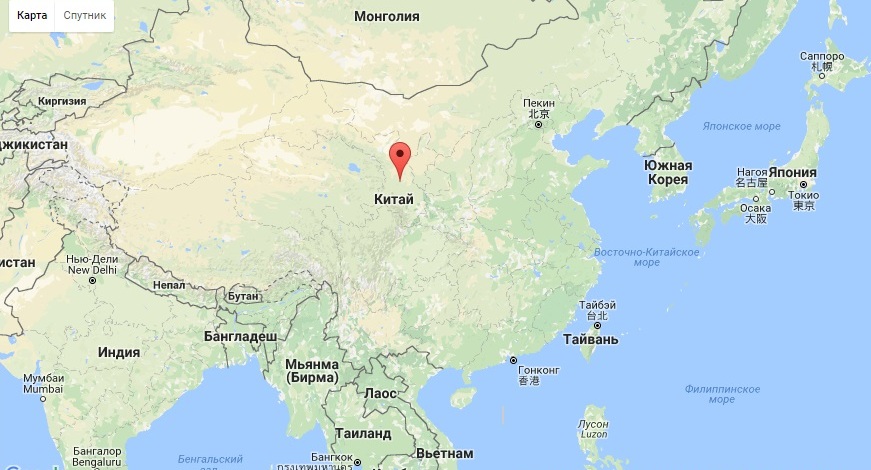 Площадь – 9,6 млн. кв. кмНаселение - 1,37122 млрд. человекСтолица – ПекинГраничит: Россия и Монголия на севере, Северная Корея на северо-востоке, Индия, Мьянма, Вьетнам, а также Лаос, Непал и Бутан – на юге, западные границы – с Афганистаном, Пакистаном и Таджикистаном, а северо-западные – с Казахстаном и Киргизией.Омывается: Желтое, Южно-Китайское, Бохайское и Восточно-КитайскоеКлимат: от субарктической (на севере страны) до тропиков (на юге)Языки: китайский (государственный), испанский, корейский, филиппинский и русский языкиФорма государственного правления: – РеспубликаРуководство: 	Генеральный секретарь Коммунистической партии — Си Цзиньпин Председатель — Си Цзиньпин Премьер-министр — Ли Кэцян Денежная единица – юань Курс национальной валюты (1юань – 8,73 рубля, 0,14 доллара)Плотность населения (человек на кв. км)  -146,1Этнический состав: Китайцы, Монголы, Тибетцы, Буи (народ), КорейцыРелигия: конфуцианство, даосизм, поклонение предкам, буддизм (100 млн.), ислам (20 млн.), христианство (15 млн. протестантов, 5 млн. католиков).Краткая информацияКитай – огромное государство, по размеру территории он уступает лишь Канаде и России, а по количеству населения уверенно занимает лидирующие позиции в мире. В Китае на сегодняшний день проживает больше 1,37122 млрд.чел. Китаю как государству более 5 тысяч лет.Современное название «Китай», скорее всего, возникло во времена династии Цинь (переводится как «подбородок»). Император Цинь Шихуанди (260-210 до н.э.) из династии Цинь был первым императором всего объединенного Китая в . до н.э. Китай считают одной из самых древнейших цивилизаций, некоторые историки утверждают, что истоки зарождения цивилизации Китая были положены 6000 лет до н.э.	Столица страны - город Пекин. Современный Китай – мощная держава, обретает все большее влияние на международной арене. Китай - член Совета безопасности ООН. Нынешний Китай — вторая экономика мира и, несмотря на замедление роста в последнее время, по-прежнему одна из самых динамичных. Экономика страны потребляет огромные объемы минеральных и других ресурсов и любое изменение в темпах экономического развития страны оказывает огромное воздействие на весь окружающий мир. Согласно неофициальным статистическим данным, доля современного Китая в мировом потреблении составляет по позициям:Железная руда — 65%Соевые бобы — 62%Зерновые — 48%Шерсть — 40%Целлюлоза и бумага — 32%Медь — 30%Камень, песок, гравий — 22%Древесина — 19%Кожа — 16%Пальмовое масло — 14%Стекло — 13%Самолеты — 13%Безусловно, указанные данные не вполне точно отражают реалии, но, для общего понимания ситуации, вполне приемлемы.В последние 40 лет промышленность Китая интенсивно развивается практически по всем направлениям. Трудно найти отрасли, которые не развивает Китай. Потребители практически во всех странах мира знакомы с самой различной китайской продукцией – от машиностроения до товаров широкого потребления. Экономисты в целом едины в своем мнении – технологическое и техническое развитие страны «стартовало» в Шанхае, с созданием многочисленных зон свободной торговли, в которых были построены первые современные заводы и фабрики. Важно понимать, что в стране была проведена весьма разумная и тонко просчитанная политика экономических преобразований. Внедрение рыночных механизмов и других мер, способствовавших экономическому росту. Происходило под руководством и контролем коммунистической партии. «В настоящее время Китай лидирует в мире по добыче угля, железных, свинцово- цинковых, марганцевых и вольфрамовых руд, а также древесины; является крупнейшим в мире производителем чугуна, кокса алюминия, стали и стальных труб, олова, цинка, никеля, радиоприемников и мобильных телефонов, телевизоров, стиральных и швейных машин, велосипедов, мотоциклов, удобрений, хлопчатобумажных и шелковых тканей, цемента, обуви, мяса, картофеля и пшеницы, хлопка, риса, табака, яблок, овощей, шелковичных коконов; имеет крупнейшие в мире поголовья птицы, свиней, овец, коз, лошадей и яков, а также лидирует по вылову рыбы. Так же Китай является крупнейшим мировым автопроизводителем. На территории Китая ведется добыча нефти, редкоземельных металлов, газа, урана.В настоящее время Китай лидирует в мире по добыче угля, железных, свинцово- цинковых, марганцевых и вольфрамовых руд, а также древесины; является крупнейшим в мире производителем чугуна, кокса алюминия, стали и стальных труб, олова, цинка, никеля, радиоприемников и мобильных телефонов, телевизоров, стиральных и швейных машин, велосипедов, мотоциклов, удобрений, хлопчатобумажных и шелковых тканей, цемента, обуви, мяса, картофеля и пшеницы, хлопка, риса, табака, яблок, овощей, шелковичных коконов; имеет крупнейшие в мире поголовья птицы, свиней, овец, коз, лошадей и яков, а также лидирует по вылову рыбы. Так же Китай является крупнейшим мировым автопроизводителем. На территории Китая ведется добыча нефти, редкоземельных металлов, газа, урана.Главные отрасли промышленности включают: горную промышленность, производство стали и железа, переработку руды, производство одежды, текстиля, вооружения, цемента, нефти, химическую промышленность, машиностроение, производство вооружения, удобрений, самолеты и суда, потребительских товаров, игрушки, и т.д. Китай стал привлекательным местом для построения заводов. Повышению занятости и доходов способствовал рост производства. Государственный сектор в промышленности составляет примерно около 30% ВВП. Власти уделяли большое внимание управлению государственными активами на финансовом рынке за последние годы. Китай уделил большое внимание промышленному развитию. Такие отрасли как машиностроение и металлургическая промышленности занимают лидирующие позиции, которые вместе дают примерно 20-30% стоимости полного объема промышленного производства в стране. Рост и развитие химической промышленности поставил Китай на 1 место среди производителей азотных удобрений. В секторе товаров народного потребления главный упор делается на одежду и текстиль, которые являются также важной частью экспорта Китая. Текстильное производство, быстрый рост которого происходит благодаря, в основном, производству синтетических тканей, составляет около 10% от объема промышленного производства и продолжает быть важной отраслью, но не такой значимой как раньше.Экономика Китая в 2015 году развивалась стабильно. В основном китайское правительство в 2015 г. было сосредоточено на открытие отдельных сегментов национальной экономики и либерализации. Эти процессы являются основой развития Китая. Они направлены на усиление конкуренции и повышение эффективности китайского бизнеса. Китайские министерства активно стимулируют экспорт китайского капитала за рубеж в форме ПИИ. К примеру, объем китайских ПИИ в следующие 10 лет может достичь 1,25 трлн.долл. Следует отметить, что прямые инвестиции Китая за рубеж возрастают, Китай из потенциального инвестора превращается в реального. Можно предположить, что в 2020- 2030 гг. Китай станет крупной инвестиционной державой, поскольку согласно целям построения общества среднего достатка к 2020 г. ВВП на душу населения достигнет 3000 долларов и страна выйдет на этап полномерного увеличения зарубежных инвестиций».Примерно 49 % населения Китая занято в сельском хозяйстве. Многие хозяйства являются коллективными: в них крестьяне трудятся сообща и делят между собой урожай, отдавая его часть государству. В число главных сельскохозяйственных культур входят рис, пшеница, просо, чай, овощи, соя, хлопок. Животноводство в основном сосредоточено на выращивании свиней, птицы и на производстве свинины, мяса уток и кур.Интересные факты.Важная особенность ведения бизнеса в Китае - это традиционно высокое значение доверительности, личностного взаимопонимания в отношениях с партнером. Все средства, которые могут помочь в улучшении личных отношений (совместное времяпрепровождение, обеды или ужины, подарки и т.д.) повсеместно используются китайцами и должны учитываться в выстраивании взаимодействия с местными партнерами. Более 90 % населения Китая - китайцы, происходящие с севера страны. Китайский язык включает множество диалектов. В китайской письменности не используется алфавит. Вместо него употребляются многочисленные символы (иероглифы), обозначающие слова и понятия.На протяжении более 2000 лет основной религией Китая было конфуцианство. Оно учит почитать родителей и предков. Конфуцианство оказало сильное воздействие на семейную жизнь в Китае. В общем доме жили, как правило, сразу несколько поколений одной семьи. В настоящее время, стараясь ограничить рост населения, правительство Китая поощряет семьи с одним ребенком, им отдается предпочтение при распределении жилплощади, а также при медицинском обслуживании. Необходимо иметь в виду, что русский язык не является в наши дни распространенным в среде китайских бизнесменов. Усилия по реализации проектов сотрудничества на китайском направлении станут гораздо более эффективными, если все материалы, включая контракт с китайским партнером, будут подготовлены на английском, а еще лучше – на китайском языке. Предпочтительно также иметь хорошего переводчика-китаиста при проведении переговоров, встреч и бесед с китайскими партнерами. Китайцы ведут переговоры, четко разграничивая отдельные этапы: первоначальное уточнение позиций, их обсуждение и заключительный этап переговоров. Сами переговоры (вместе с подготовкой соответствующих документов) могут затягиваться на несколько недель, а то и месяцев. Это объясняется тем, что китайцы никогда не принимают решений без досконального изучения всех аспектов. На начальном этапе китайцы пытаются определить статус каждого из участников переговоров, их психологические особенности и предпочтения. Согласно представлениям, бытующим в этой стране, между бизнесом, дипломатией и войной много общего. Нужно быть внимательным к мелочам, тщательно выстраивать стратегию и быть последовательным в тактике. Поэтому на первом этапе переговоров китайцы в основном изучают своих партнеров, не раскрывая карты и уклоняясь от четкого определения цен и условий совместного бизнеса. Только после того, как они сформируют образ каждого участника переговоров, начинается вторая стадия – обсуждение позиций и обговаривание условий. При этом китайская сторона стремится сформировать так называемый «дух дружбы» - то есть хорошие личные отношениями с партнерами по бизнесу. Китайские компании обладают, как правило, хорошо подготовленными в коммерческом отношении специалистами. Кроме того, они часто ссылаются на прежде заключенные выгодные контракты, пытаясь оказать на партнеров дополнительное психологическое давление. Китайская сторона делает уступки обычно под конец переговоров, после того как оценит возможности противоположной стороны. Так как это может произойти в тот момент, когда российская сторона уже решила свернуть переговоры, то они могут возобновляться несколько раз. Деловая активность в китайских бизнес кругах резко снижается в период празднования традиционного китайского нового года (праздник «чуньцзе»), который может длиться в различных компаниях и организациях до трех недель (период празднований имеет «плавающие» сроки, разнящиеся год от года). В это время также не работает и таможня. В указанный период не рекомендуется планировать серьезных мероприятий с китайскими партнерами. Традиционными также являются ежегодные «каникулы» в период государственного праздника – дня образования КНР (1 октября) в течение недели. По китайскому негласному этикету, не принято беспокоить своих китайских коллег в обеденное время – с 12-00 до 13-00. Один из главных вопросов на начальном этапе совместного проекта в Китае – правильный выбор надежного партнера. Значительное количество весьма схожих производств однотипной продукции делает этот выбор достаточно непростым делом. Рекомендуется такой критерий, как участие предприятия, с которым вы намерены сотрудничать, в отраслевых объединениях, в международных выставках, наличие опыта в сфере ВЭД (наличие соответствующей лицензии у самого производителя или опыта взаимодействия с внешнеторговой корпорацией, наличие всех документов на товар). По возможности, необходимо проверить (при содействии Торгпредства или самостоятельно) в соответствующем органе КНР информацию об указанной компании. Участие в китайских выставках является важной частью работы с китайскими поставщиками. От того, как тщательно вы подготовитесь к выставке, зависит продуктивность поездки. На выставках и распродажах появляется уникальная возможность лично наладить контакт с поставщиками, убедиться в достойном качестве закупаемой продукции, завести новые полезные связи. Место проведения выставки напрямую зависит от направления (тематики): - Гуанчжоу – демонстрации авто-аксессуаров, печатной и рекламной продукции, косметики, производственного оборудования, тканей, стройматериалов, сантехники др.; - Шэньчжэнь – выставки и ярмарки электроники; - Дунгуань, Фошань – выставки мебели, обуви и текстиля. Список литературыЮ.В.Щербатых. Психология предпринимательства и бизнеса. – СПб: Питер, 2008 53 Всемирный банк http://www.vsemirnyjbankБизнес путеводитель - Департамент экономического сотрудничества со странами СНГ и развития евразийской интеграцииКарта http://karta-online.com/ruhttp://www.russchinatrade.ru/ru/useful-info/selhoz  http://www.china-customs.com/html/trade_barrier/200502/24-6860.html/  Изображения из сети интернетhttp://brakework.ru/20-interesnyih-faktov-o-kitae/ факты о Китае.СОЦИАЛЬНО-ЭКОНОМИЧЕСКИЕ ПОКАЗАТЕЛИКИТАЙСКОЙ НАРОДНОЙ РЕСПУБЛИКИСОЦИАЛЬНО-ЭКОНОМИЧЕСКИЕ ПОКАЗАТЕЛИКИТАЙСКОЙ НАРОДНОЙ РЕСПУБЛИКИРасположениеЮго-Восточная АзияПлощадь, кв. км9562911СтолицаПекинЧисленность населения, млн. чел.1371,22ЭКОНОМИЧЕСКИЕ ПОКАЗАТЕЛИЭКОНОМИЧЕСКИЕ ПОКАЗАТЕЛИОбъем ВВП, трлн. долл.11,0077ВВП на душу населения, долл.6497,5Темпы роста ВВП, %6,8Объем внешней торговли, Экспорт товаров, трлн. долл.Импорт товаров, трлн. долл.Экспорт услуг, млрд.долл.Импорт услуг, млрд.долл.2,2821,682286,5468,9Золотые запасы, тонн.Золотовалютные запасы, трлн. долл.1838,53,011Государственный долг, млрд. долл.1,68Уровень инфляции, %2,3Объемы прямых инвестиций (приток .), млрд. долл.118Основные внешнеэкономические партнерыСША, Гонконг, Япония, Корея, Тайвань, Германия, Австралия, Малайзия, Вьетнам, Сингапур, Англия, Бразилия, РоссияУчастие Китая в международных экономических организациях	Специализированные организации ООН, ВТО, ШОС и др.СОЦИАЛЬНЫЕ ПОКАЗАТЕЛИСОЦИАЛЬНЫЕ ПОКАЗАТЕЛИСтруктура населения:Мужское население, %Женское население, %41,548,5Уровень занятости, % 71,1Уровень безработицы, %4,1Минимальный размер заработной платы, долл.146